Viajando en bus por la costa y sierra sur del Perú, descubramos las maravillas que cada región nos ofrece acompañados por la brisa el mar, el silencio del desierto y las altas montañas que vieron nacer uno de los más grandes Imperios de la región.LIMA, PARACAS, NASCA, AREQUIPA, COLCA, PUNO, CUSCO Y MACHU PICCHU Líneas de Nasca, Arequipa, Colca, Titicaca, Sacsayhuamán y Machu Picchu13 días                                               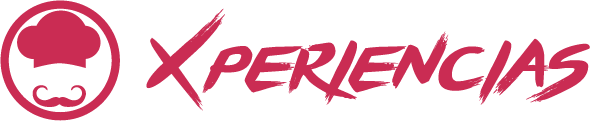 Llegadas: diarias hasta Diciembre 2024Mínimo 2 pasajeros Día 1. México – Lima Llegada a la ciudad de Lima, asistencia y traslado al hotel. Alojamiento en Lima.Día 2. Lima – Visita de CiudadDesayuno. Prepárate para explorar el casco antiguo de Lima, declarado Patrimonio de la Humanidad por la Unesco, que está repleto de fascinantes edificios históricos. Comienza la ruta con el Museo Larco, ubicado en el tradicional distrito de Pueblo Libre y alojado en una mansión virreinal bellamente restaurada, que a su vez está construida sobre una pirámide precolombina del siglo VII. El museo cuenta con una completísima colección prehispánica de objetos de oro y plata, así como piezas de arte erótico. Luego, dirígete hasta la Casa Aliaga, una mansión colonial concedida en 1535 por el conquistador Francisco Pizarro a uno de sus capitanes, Jerónimo de Aliaga. Esta es la única casa de la época que aún pertenece a la misma familia. Continúa con un recorrido escénico por el centro colonial. Visita la Plaza de Armas, donde podrás apreciar la grandiosa arquitectura del Imperio español. Ahí se encuentra su magnífica Catedral, construida en el siglo XVI. Termina el paseo retornando a tu hotel. Alojamiento.Día 3. Lima – Paracas – Nasca Desayuno. A la hora indicada, una movilidad y un representante te llevarán desde tu hotel a la estación para tomar el bus hasta Paracas. Tras cuatro horas de viaje, llegarás hasta el muelle El Chaco en Paracas para embarcarte en un paseo en lancha a las islas Ballestas. Se trata de una reserva natural con hermosas formaciones geológicas, impresionante fauna animal y rezagos de culturas preíncas. Las islas Ballestas son el hogar de especies como los pájaros bobos, pelícanos, lobos marinos, pingüinos de Humboldt y otros fascinantes animales. En la ruta, podrás ver un dibujo en la arena del desierto en forma de candelabro. Luego visitaremos la Reserva Nacional de Paracas, un impresionante lugar de belleza natural e historia que es un placer explorar. Geológicamente, la reserva es fantásticamente diversa, compuesta por desierto, islas y costa, donde prospera todo tipo de vida silvestre. La tierra en sí es un paisaje rocoso con formaciones inusuales como La Catedral, esculpida durante miles de años por el viento y el agua, proporcionando un panorama cautivador. Recorra la playa Yumaque y la playa Roja, cuya peculiar coloración se debe a la presencia de arcilla volcánica en la arena. Luego, visite el Centro de interpretación para descubrir más sobre la increíble biodiversidad, los ecosistemas y las criaturas en peligro de extinción de esta encantadora reserva natural. A lo largo de todo el recorrido, estará acompañado por un guía profesional bilingüe. Al terminar, tendrás tiempo para almorzar por tu cuenta antes de trasladarte a la estación local para abordar el bus hacia la ciudad de Nasca. Al llegar, recibirás asistencia en la estación de bus y serás trasladado a tu hotel. Alojamiento. Día 4. Nasca – Arequipa  Desayuno. A la hora indicada, una movilidad te llevará desde tu hotel al aeropuerto de Nasca para disfrutar de un vuelo sobre el desierto y apreciar las famosas líneas de Nasca. Este es un pueblo pequeño que podría pasar desapercibido en el mapa si no fuera por los misteriosos geoglifos dibujados en la arena que le han dado fama mundial. Un mono, una araña, un cóndor, todos de gran tamaño, pueden ser vistos desde el aire. Al finalizar esta maravillosa experiencia, retorna al hotel y disfruta de tiempo libre. Por la tarde, serás trasladado a la estación de bus desde donde partirás en un viaje de 10 horas hacia la ciudad de Arequipa. Una movilidad te trasladará de la estación de bus a tu hotel. Alojamiento. Día 5. Arequipa – Visita de CiudadDesayuno. Comienza tu recorrido en la plaza principal, llamada Plaza de Armas. Admira su elegante catedral basílica de estilo neo renacentista y el sensacional Monasterio de Santa Catalina, que durante siglos fue una ciudad prohibida en el corazón de Arequipa, cerrada a las miradas indiscretas y a la influencia del mundo exterior. Fundado en el siglo XVI, el convento era un pueblo casi autosuficiente, formado por casas destinadas a las monjas y sus sirvientes, claustros, plazas y calles estrechas, cocinas y refectorios, entre otros. Las familias de las monjas pagaban grandes sumas de dinero para que sus hijas fueran admitidas, lo que aumentaba la riqueza y el prestigio del lugar. Hoy en día, pasear por sus coloridas callejuelas es retroceder en el tiempo y permite entender el Perú colonial. Alojamiento.Día 6. Arequipa – Colca Desayuno. Deja Arequipa rumbo al Valle del Colca pasando primero por el distrito de Yura. Yura se caracteriza por contar con una serie de impresionantes accidentes geográficos, como barrancos, cordilleras y cañones. Continúa a través de la Reserva de Pampas Cañahuas, una extensa planicie poblada por vicuñas, uno de los cuatro camélidos andinos autóctonos que se encuentran en Perú. Cruzarás las pampas de Viscachani y Toccra, bordeando el cráter del volcán Chucura para llegar al mirador de Los Andes en Patapampa, que se encuentra a 4,910 metros sobre el nivel del mar. Desde aquí se pueden observar los diferentes volcanes que rodean Arequipa. El almuerzo se realizará en el pintoresco pueblo de Chivay, seguido de un traslado a tu hotel seleccionado en el Valle del Colca para disfrutar del resto de la tarde libre. Alojamiento.Día 7. Colca – Puno Desayuno. Prepárate para un día para recordar con un viaje al impresionante al mirador Cruz del Cóndor. Respira hondo y aprecia la inmensidad del Valle del Colca, uno de los cañones más profundos del mundo, con una altura máxima superior a 4,160 metros, el doble que el Gran Cañón. La emoción que sentirás con esta experiencia aumentará al observar el espectáculo natural de los inmensos cóndores sobre el cañón. Déjate sorprender mientras contemplas el sobrevuelo de estas elegantes aves rapaces, patrullándolo con disciplina militar. Desciende al fondo del valle para descubrir algunos de los pueblos rurales situados a orillas del río Colca, como Pinchollo, Maca, Achoma y Yanque. También puedes hacer una parada en los miradores de Antahuilque y Choquetico para admirar las majestuosas vistas del valle. De camino de regreso a Chivay, tomarás el desvío a Patahuasi rumbo a Puno. Los paisajes te encantarán, con su combinación de llanuras altas, formaciones rocosas inusuales y lagunas pobladas por grullas que baten sus alas sobre el agua. Tras seis horas de viaje, llegarás a tu destino y serás trasladado a tu hotel. AlojamientoDía 8. Puno – Uros – Taquile  Desayuno. Traslado hasta el puerto de Puno, donde un bote te espera para llevarte a las hermosas islas de Uros. Los Uros son una antigua sociedad que puebla una serie de islas artificiales construidas sobre una base de cañas de totora tejidas que crecen en el propio lago. En la parte superior, los habitantes construyen sus casas, también hechas de juncos. Después de una fantástica excursión de hora y media, continúa tu viaje a la isla de Taquile, un bonito pedazo de cielo que otrora perteneció al Imperio inca. Una vez allí, habrá una sesión informativa sobre la isla. Tras un delicioso almuerzo, comenzarás tu regreso a Puno. Alojamiento. Día 9. Puno – Cusco Desayuno. Una movilidad y un representante te recogerán del hotel para trasladarte a la estación de bus.Prepárate para un viaje hacia el corazón del Imperio inca. Recárgate de energía antes de abordar el bus turístico que te llevará a Cusco. Recorre la ruta a través de asombrosos paisajes de la meseta montañosa, con aldeas y animales autóctonos alrededor. Toma un descanso en el sitio arqueológico de Pucará, que data de 200 aC. a 300 dC; también visitarás Racchi, donde se encuentra el templo a Wiracocha, una sorprendente construcción rectangular de 30 metros de ancho por 20 de alto. Luego, visita en el pueblo de Andahuaylillas para conocer su principal atractivo: su iglesia apodada la Capilla Sixtina de América; por las impresionantes obras de arte encontradas en su interior. Tras la visita, disfruta de un box lunch en Marangani. Luego, haz una parada en Checacupe, un bello pueblo conocido por sus puentes colgantes y de piedra. Finalmente, llegarás a tu hotel en la ciudad de Cusco.Una movilidad te llevará de la estación de bus al hotel seleccionado. Alojamiento.Día 10. Cusco – Visita de Ciudad  Desayuno. Disfruta de una visita guiada por esta encantadora ciudad, que fue la capital del Imperio inca. El tour inicia visitando el Convento de Santo Domingo que fue construido sobre el templo inca del Coricancha, uno de los recintos más importantes dedicados al culto del sol. Las crónicas antiguas dicen que sus paredes estaban cubiertas de pan de oro y llenas de representaciones doradas de la naturaleza. Luego, visita la Catedral, el monumento más imponente de la Plaza de Armas. Dirígete después hacia las colinas cusqueñas donde está la fortaleza de Sacsayhuamán, cuyas imponentes murallas ofrecen una impresionante vista panorámica de Cusco. Continúa hacia Qenqo, un complejo arqueológico de uso religioso donde se cree que los incas practicaban rituales relacionados con la agricultura. Continúa el tour en Puka Pukara, “fuerte rojo” en quechua; un complejo arquitectónico de supuesto uso militar, con múltiples ambientes, plazas, baños, acueductos y torres. Se cree que fue utilizado por el séquito inca mientras el líder descansaba en Tambomachay, que es la última parada arqueológica del recorrido. Se cree que fue un recinto de culto al agua, que poseía un extraordinario sistema hidráulico. Tras finalizar, emprende el retorno a tu hotel. Alojamiento.Día 11. Cusco – Valle Sagrado Desayuno. Un transporte pasará a recogerte por la mañana a tu hotel para llevarte al pueblo de Chinchero*. Este centro urbano cusqueño tradicional es especial no solo por su privilegiada vista del paisaje del Valle Sagrado, sino también porque sus habitantes conservan las tradiciones y el conocimiento heredado de los incas, que se ve reflejado en sus vestimentas y sus artesanías. Además de su legado cultural, en Chinchero se pueden visitar los andenes agrícolas y su bella iglesia del siglo XVII, edificada sobre un antiguo palacio inca y considerada como una de las primeras construcciones católicas en Perú. Continúa tu viaje por el Valle Sagrado rumbo a Ollantaytambo, haciendo una parada previa en un mirador para deleitarte con el paisaje antes de llegar al Museo Vivo de Yucay. Este museo es, en realidad, un centro de interpretación de las tradiciones andinas, con demostraciones de elaboración de obra textil, artesanías de adobe, cerámica y platería con el empleo de las mismas técnicas milenarias incas. En el lugar viven alpacas, llamas y ovejas, que puedes ver de cerca e incluso alimentar. Luego, disfruta un delicioso almuerzo en el Valle Sagrado y, camino a la fortaleza, sé testigo de la esencia andina que se respira en el lugar, que aún mantiene la planificación urbana inca y es habitado desde entonces. Sube por los icónicos escalones del icónico recinto, construido al lado de la montaña. Al finalizar, vuelve a tu hotel para descansar lleno del espíritu inca. Alojamiento.Día 12. Valle Sagrado – Machu Picchu – Cusco  Desayuno. Tickets de tren Expedition a Machu Picchu. Desde / hasta la estación de Ollanta.Una movilidad con un guía, lo recogerá de su hotel en Cusco y lo trasladará a la estación de Ollantaytambo. El guía lo asistirá en la estación de trenes.Su recorrido hacia Machu Picchu empezará con un viaje en tren hasta el pueblo de Aguas Calientes. Allí se encuentran un mercado de artesanías, restaurantes y alojamientos de diferentes categorías para quienes prefieren pasar la noche al pie de la montaña y subir temprano a ella. Tras un corto viaje llegará a Machu Picchu, una obra maestra de la ingeniería y arquitectura que se cree sirvió como un santuario y residencia de descanso para el inca Pachacútec. Machu Picchu, que significa Montaña Vieja, es considerado Patrimonio de la Humanidad según la UNESCO y una de las nuevas siete maravillas del mundo.Al finalizar el recorrido retornará en bus a Aguas Calientes. Disfrutará un delicioso almuerzo en Café Inkaterra. Abordará el tren a Ollantaytambo Una movilidad lo esperará en la estación de trenes de Ollantaytambo y será trasladado a su hotel en la ciudad del Cusco. Alojamiento.Día 13. Cusco – MéxicoDesayuno. A la hora coordinada, traslado al aeropuerto para abordar nuestro vuelo de salida internacional. Fin de nuestros servicios.INCLUYE: 2 noches en Lima, 1 en Nasca, 2 en Arequipa, 1 en Colca, 2 en Puno, 3 en Cusco y 1 en Valle Sagrado con desayunos.Traslado aeropuerto – hotel – aeropuerto en servicios en privado.Paquete de 2 días / 1 noche en Nasca terminando en Arequipa.Traslado privado nocturno de la estación de bus al hotel seleccionado.Tour de medio día a la ciudad de Arequipa.Paquete de 2 días / 1 noches al Valle y Cañón del Colca, terminando en Puno Exclusivo para pasajeros alojados en hoteles fuera de Chivay.Tour de día completo a las islas flotantes de los Uros y a isla de Taquile.Traslado de día del hotel seleccionado a la estación de bus con guía.Tour de día completo desde Puno hasta Cusco.Traslado de la estación de bus al hotel seleccionado en Cusco con representante.Tour de la ciudad de Cusco.Boleto Turístico Completo de Cusco (BTC).Tour a Chinchero, Ollantaytambo y Yucay en el Valle Sagrado.Tour de día completo a Machu Picchu.Traslado del hotel seleccionado en Urubamba a la estación Ollantaytambo con representante.Traslado de la estación de Ollanta al hotel seleccionado en Cusco con representante.Almuerzo en el Café Inkaterra.Tickets de tren Expedition para tour de día completo a Machu Picchu desde/ hasta la estación de Ollantaytambo.Tarjeta Básica de asistencia al viajero.No Incluye:Servicios, excursiones o comidas no especificadas.Vuelos internos e internacionales.Bebidas alcohólicas y no alcohólicas durante las comidas.Comidas no mencionadas en el itinerario.Boletos aéreos nacionales e internacionales.Gastos personales (lavandería, llamadas telefónicas, seguro de viaje, etc.)Early check in, late check out.Propinas para guías y conductores.LISTA DE HOTELES (Previstos o similares)LISTA DE HOTELES (Previstos o similares)LISTA DE HOTELES (Previstos o similares)CIUDADHOTELCATLIMAEL TAMBO ITS EL TAMBO IIPNASCANAZCA LINETS/PAREQUIPAMAISON D ELISETS EL CABILDO PCOLCACASA ANDINA ESTÁNDAR COLCATS ARANWA PUEBLITO PPUNOCASA ANDINA STANDARD PUNOTS JOSE ANTONIO PUNOPCUSCOCASA ANDINA CORICANCHA TS XIMA HOTELPVALLE SAGRADOVILLA URUBAMBA TS SAN AGUSTIN RECOLETAPPRECIO POR PERSONA EN USDPRECIO POR PERSONA EN USDPRECIO POR PERSONA EN USDPRECIO POR PERSONA EN USDPRECIO POR PERSONA EN USDTURISTA SUPERIORDBLTPLSGL MNRTERRESTRE2140207028401900TERRESTRE Y AÉREO2410234031102170PRIMERA DBLTPLSGL MNRTERRESTRE2300203031901860TERRESTRE Y AÉREO2570230034602130RUTA AÉREA PROPUESTA CON LATAM MEX/LIM//CUZ/LIM/MEXIMPUESTOS Y Q DE COMBUSTIBLE (SUJETOS A CONFIRMACIÓN): 460 USDSUPLEMENTO DESDE EL INTERIOR DEL PAÍS: CONSULTARTARIFAS SUJETAS A DISPONIBILIDAD Y CAMBIO SIN PREVIO AVISO MENOR DE 2 A 10 AÑOS. SOLO UN MENOR POR CADA HABITACION DOBLE VIGENCIA AL 10 DICIEMBRE 2024. (EXCEPTO SEMANA SANTA, INTI RAYMI, NAVIDAD, FIN DE AÑO, PUENTES Y DÍAS FESTIVOS. CONSULTE SUPLEMENTOS)